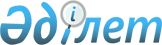 О внесении изменений в решение маслихата города Актобе от 22 декабря 2020 года № 617 "Об утверждении бюджета города Актобе на 2021-2023 годы"
					
			С истёкшим сроком
			
			
		
					Решение маслихата города Актобе Актюбинской области от 19 февраля 2021 года № 15. Зарегистрировано Департаментом юстиции Актюбинской области 22 февраля 2021 года № 8063. Прекращено действие в связи с истечением срока
      В соответствии со статьей 6 Закона Республики Казахстан от 23 января 2001 года "О местном государственном управлении и самоуправлении в Республике Казахстан" и пунктом 4 статьи 106 Бюджетного кодекса Республики Казахстан от 4 декабря 2008 года, маслихат города Актобе РЕШИЛ:
      1. Внести в решение маслихата города Актобе от 22 декабря 2020 года № 617 "Об утверждении бюджета города Актобе на 2021 – 2023 годы" (зарегистрированное в Реестре государственной регистрации нормативных правовых актов за № 7855, опубликованное 30 декабря 2020 года в эталонном контрольном банке нормативных правовых актов Республики Казахстан в электронном виде) следующие изменения:
      в пункте 1:
      в подпункте 1):
      доходы: цифры "64 448 715" заменить цифрами "64 859 635,0", в том числе:
      поступления трансфертов: цифры "18 004 817" заменить цифрами "18 415 737,0";
      в подпункте 2):
      затраты: цифры "58 518 968" заменить цифрами "58 619 370,1";
      в подпункте 4):
      сальдо по операциям с финансовыми активами: цифры "101 090" заменить цифрами "512 010,0", в том числе:
      приобретение финансовых активов: цифры "101 090" заменить цифрами "512 010,0";
      в подпункте 5):
      дефицит (профицит) бюджета: цифры "5 828 657" заменить цифрами "5 728 254,9";
      в подпункте 6):
      финансирование дефицита (использование профицита) бюджета: цифры "- 5 828 657" заменить цифрами "- 5 728 254,9", в том числе:
      используемые остатки бюджетных средств: цифру "0" заменить цифрами "100 402,1".
      2. Приложения 1, 4, 5 к указанному решению изложить в новой редакции согласно приложениям 1, 2, 3 к настоящему решению.
      3. Государственному учреждению "Аппарат маслихата города Актобе" в установленном законодательством порядке обеспечить:
      1) государственную регистрацию настоящего решения в Департаменте юстиции Актюбинской области;
      2) размещение настоящего решения на интернет-ресурсе маслихата города Актобе, после его официального опубликования.
      4. Настоящее решение вводится в действие с 1 января 2021 года. Бюджет города Актобе на 2021 год Целевые трансферты и бюджетные кредиты из республиканского бюджета на 2021 год Целевые трансферты и бюджетные кредиты из областного бюджета на 2021 год
					© 2012. РГП на ПХВ «Институт законодательства и правовой информации Республики Казахстан» Министерства юстиции Республики Казахстан
				
      Председатель сессии маслихата города Актобе

Т. Хамитов

      Секретарь маслихата города Актобе 

А. Даржанова
Приложение к решению маслихата города Актобе от 19 февраля 2021 года № 15Приложение 1 к решению маслихата города Актобе от 22 декабря 2020 года № 617
Категория
Категория
Категория
Категория
Сумма, тысяч тенге
Класс
Класс
Класс
Сумма, тысяч тенге
Подкласс
Подкласс
Сумма, тысяч тенге
Наименование доходов
Сумма, тысяч тенге
1
2
3
4
5
I. Доходы
64 859 635,0
1
Налоговые поступления
40 201 872,0
01
Подоходный налог
21 111 416,0
1
Корпоративный подоходный налог
12 744 749,0
2
Индивидуальный подоходный налог
8 366 667,0
03
Социальный налог
6 164 452,0
1
Социальный налог
6 164 452,0
04
Налоги на собственность
7 499 728,0
1
Налоги на имущество
5 044 683,0
3
Земельный налог
464 258,0
4
Налог на транспортные средства
1 990 787,0
05
Внутренние налоги на товары, работы и услуги
5 014 155,0
2
Акцизы
3 803 424,0
3
Поступления за использование природных и других ресурсов
332 676,0
4
Сборы за ведение предпринимательской и профессиональной деятельности
878 055,0
08
Обязательные платежи, взимаемые за совершение юридически значимых действий и (или) выдачу документов уполномоченными на то государственными органами или должностными лицами
412 121,0
1
Государственная пошлина
412 121,0
2
Неналоговые поступления
224 526,0
01
Доходы от государственной собственности
108 013,0
5
Доходы от аренды имущества, находящегося в государственной собственности
105 186,0
7
Вознаграждения по кредитам, выданным из государственного бюджета
827,0
9
Прочие доходы от государственной собственности
2000,0
04
Штрафы, пени, санкции, взыскания, налагаемые государственными учреждениями, финансируемыми из государственного бюджета, а также содержащимися и финансируемыми из бюджета (сметы расходов) Национального Банка Республики Казахстан
5 000,0
1
Штрафы, пени, санкции, взыскания, налагаемые государственными учреждениями, финансируемыми из государственного бюджета, а также содержащимися и финансируемыми из бюджета (сметы расходов) Национального Банка Республики Казахстан, за исключением поступлений от организаций нефтяного сектора и в Фонд компенсации потерпевшим
5 000,0
06
Прочие неналоговые поступления 
111 513,0
1
Прочие неналоговые поступления 
111 513,0
3
Поступления от продажи основного капитала
6 017 500,0
01
Продажа государственного имущества, закрепленного за государственными учреждениями
5 617 500,0
1
Продажа государственного имущества, закрепленного за государственными учреждениями
5 617 500,0
03
Продажа земли и нематериальных активов
400 000,0
1
Продажа земли 
250 000,0
2
Продажа нематериальных активов
150 000,0
4
Поступления трансфертов
18 415 737,0
02
Трансферты из вышестоящих органов государственного управления
18 415 737,0
2
Трансферты из областного бюджета
18 415 737,0
Функциональная группа
Функциональная группа
Функциональная группа
Функциональная группа
Функциональная группа
Сумма, тысяч тенге
Функциональная подгруппа
Функциональная подгруппа
Функциональная подгруппа
Функциональная подгруппа
Сумма, тысяч тенге
Администратор бюджетных программ
Администратор бюджетных программ
Администратор бюджетных программ
Сумма, тысяч тенге
Бюджетная программа
Бюджетная программа
Сумма, тысяч тенге
Наименование расходов
Сумма, тысяч тенге
II. Затраты
58 619 370,1
01
Государственные услуги общего характера
1 286 497,0
1
Представительные, исполнительные и другие органы, выполняющие общие функции государственного управления
850 384,0
112
Аппарат маслихата района (города областного значения)
37 357,0
001
Услуги по обеспечению деятельности маслихата района (города областного значения)
35 517,0
003
Капитальные расходы государственного органа
1 840,0
122
Аппарат акима района (города областного значения)
587 002,0
001
Услуги по обеспечению деятельности акима района (города областного значения)
585 202,0
009
Капитальные расходы подведомственных государственных учреждений и организаций
1 800,0
123
Аппарат акима района в городе
226 025,0
001
Услуги по обеспечению деятельности акима района в городе
226 025,0
2
Финансовая деятельность
38 940,0
459
Отдел экономики и финансов района (города областного значения)
19 475,0
003
Проведение оценки имущества в целях налогообложения
17 207,0
010
Приватизация, управление коммунальным имуществом, постприватизационная деятельность и регулирование споров, связанных с этим
2 268,0
805
Отдел государственных закупок района (города областного значения)
19 465,0
001
Услуги по реализации государственной политики в области государственных закупок на местном уровне
19 465,0
5
Планирование и статистическая деятельность
17 048,0
459
Отдел экономики и финансов района (города областного значения)
17 048,0
061
Экспертиза и оценка документации по вопросам бюджетных инвестиций и государственно-частного партнерства, в том числе концессии
17 048,0
9
Прочие государственные услуги общего характера
380 125,0
458
Отдел жилищно-коммунального хозяйства, пассажирского транспорта и автомобильных дорог района (города областного значения)
274 103,0
001
Услуги по реализации государственной политики на местном уровне в области жилищно-коммунального хозяйства, пассажирского транспорта и автомобильных дорог
125 023,0
013
Капитальные расходы государственного органа
3 480,0
067
Капитальные расходы подведомственных государственных учреждений и организаций
145 600,0
459
Отдел экономики и финансов района (города областного значения)
106 022,0
001
Услуги по реализации государственной политики в области формирования и развития экономической политики, государственного планирования, исполнения бюджета и управления коммунальной собственностью района (города областного значения)
97 502,0
015
Капитальные расходы государственного органа
8 520,0
02
Оборона
50 464,0
1
Военные нужды
36 176,0
122
Аппарат акима района (города областного значения)
36 176,0
005
Мероприятия в рамках исполнения всеобщей воинской обязанности
36 176,0
2
Организация работы по чрезвычайным ситуациям
14 288,0
122
Аппарат акима района (города областного значения)
14 288,0
006
Предупреждение и ликвидация чрезвычайных ситуаций масштаба района (города областного значения)
12 219,0
007
Мероприятия по профилактике и тушению степных пожаров районного (городского) масштаба, а также пожаров в населенных пунктах, в которых не созданы органы государственной противопожарной службы
2 069,0
03
Общественный порядок, безопасность, правовая, судебная, уголовно-исполнительная деятельность
733 797,0
9
Прочие услуги в области общественного порядка и безопасности
733 797,0
458
Отдел жилищно-коммунального хозяйства, пассажирского транспорта и автомобильных дорог района (города областного значения)
656 678,0
021
Обеспечение безопасности дорожного движения в населенных пунктах
656 678,0
499
Отдел регистрации актов гражданского состояния района (города областного значения)
77 119,0
001
Услуги по реализации государственной политики на местном уровне в области регистрации актов гражданского состояния
77 119,0
06
Социальная помощь и социальное обеспечение
8 177 099,0
1
Социальное обеспечение
3 279 705,0
451
Отдел занятости и социальных программ района (города областного значения)
3 279 705,0
005
Государственная адресная социальная помощь
3 279 705,0
2
Социальная помощь
4 302 300,0
451
Отдел занятости и социальных программ района (города областного значения)
4 302 300,0
002
Программа занятости
1 212 582,0
006
Оказание жилищной помощи
4 243,0
007
Социальная помощь отдельным категориям нуждающихся граждан по решениям местных представительных органов
1 291 730,0
013
Социальная адаптация лиц, не имеющих определенного местожительства
115 394,0
014
Оказание социальной помощи нуждающимся гражданам на дому
221 369,0
017
Обеспечение нуждающихся инвалидов обязательными гигиеническими средствами и предоставление услуг специалистами жестового языка, индивидуальными помощниками в соответствии с индивидуальной программой реабилитации инвалида
1 375 518,0
023
Обеспечение деятельности центров занятости населения
81 464,0
9
Прочие услуги в области социальной помощи и 
социального обеспечения
595 094,0
451
Отдел занятости и социальных программ района (города областного значения)
595 094,0
001
Услуги по реализации государственной политики на местном уровне в области обеспечения занятости и реализации социальных программ для населения
73 538,0
011
Оплата услуг по зачислению, выплате и доставке пособий и других социальных выплат
19 238,0
050
Обеспечение прав и улучшение качества жизни инвалидов в Республике Казахстан
83 034,0
054
Размещение государственного социального заказа в неправительственных организациях
106 392,0
067
Капитальные расходы подведомственных государственных учреждений и организаций
12 892,0
094
Предоставление жилищных сертификатов как социальная помощь
300 000,0
07
Жилищно-коммунальное хозяйство
14 228 144,6
1
Жилищное хозяйство
6 710 750,2
458
Отдел жилищно-коммунального хозяйства, пассажирского транспорта и автомобильных дорог района (города областного значения)
2 700 240,2
033
Проектирование, развитие и (или) обустройство инженерно-коммуникационной инфраструктуры
2 700 240,2
467
Отдел строительства района (города областного значения)
3 965 825,0
003
Проектирование и (или) строительство, реконструкция жилья коммунального жилищного фонда
3 430 813,0
098
Приобретение жилья коммунального жилищного фонда
535 012,0
479
Отдел жилищной инспекции района (города областного значения)
21 533,0
001
Услуги по реализации государственной политики на местном уровне в области жилищного фонда
19 732,0
005
Капитальные расходы государственного органа
1 801,0
491
Отдел жилищных отношений района (города областного значения)
23 152,0
001
Услуги по реализации государственной политики на местном уровне в области жилищного фонда
22 503,0
003
Капитальные расходы государственного органа
319,0
006
Обеспечение жильем отдельных категорий граждан
330,0
2
Коммунальное хозяйство
4 362 912,4
458
Отдел жилищно-коммунального хозяйства, пассажирского транспорта и автомобильных дорог района (города областного значения)
4 247 918,4
012
Функционирование системы водоснабжения и водоотведения
42 088,0
026
Организация эксплуатации тепловых сетей, находящихся в коммунальной собственности районов (городов областного значения)
118 998,4
027
Организация эксплуатации сетей газификации, находящихся в коммунальной собственности районов (городов областного значения)
63 152,0
028
Развитие коммунального хозяйства
148 374,0
029
Развитие системы водоснабжения и водоотведения
3 864 006,0
048
Развитие благоустройства городов и населенных пунктов
11 300,0
467
Отдел строительства района (города областного значения)
114 994,0
005
Развитие коммунального хозяйства
44 719,0
007
Развитие благоустройства городов и населенных пунктов
70 275,0
3
Благоустройство населенных пунктов
3 154 482,0
123
Аппарат акима района в городе
230 623,0
009
Обеспечение санитарии населенных пунктов
103 623,0
011
Благоустройство и озеленение населенных пунктов
127 000,0
458
Отдел жилищно-коммунального хозяйства, пассажирского транспорта и автомобильных дорог района (города областного значения)
2 923 859,0
015
Освещение улиц в населенных пунктах
571 960,0
016
Обеспечение санитарии населенных пунктов
905 439,0
017
Содержание мест захоронений и захоронение безродных
5 000,0
018
Благоустройство и озеленение населенных пунктов
1 441 460,0
08
Культура, спорт, туризм и информационное пространство
1 203 268,0
1
Деятельность в области культуры
829 530,0
455
Отдел культуры и развития языков района (города областного значения)
756 716,0
003
Поддержка культурно-досуговой работы
756 716,0
467
Отдел строительства района (города областного значения)
72 814,0
011
Развитие объектов культуры
72 814,0
2
Спорт
66 421,0
465
Отдел физической культуры и спорта района (города областного значения)
56 864,0
001
Услуги по реализации государственной политики на местном уровне в сфере физической культуры и спорта 
19 984,0
006
Проведение спортивных соревнований на районном (города областного значения) уровне
18 440,0
007
Подготовка и участие членов сборных команд района (города областного значения) по различным видам спорта на областных спортивных соревнованиях
18 440,0
467
Отдел строительства района (города областного значения)
9 557,0
008
Развитие объектов спорта
9 557,0
3
Информационное пространство
148 121,0
455
Отдел культуры и развития языков района (города областного значения)
103 176,0
006
Функционирование районных (городских) библиотек
103 176,0
456
Отдел внутренней политики района (города областного значения) 
44 945,0
002
Услуги по проведению государственной информационной политики
44 945,0
9
Прочие услуги по организации культуры, спорта, туризма и информационного пространства
159 196,0
455
Отдел культуры и развития языков района (города областного значения)
102 818,0
001
Услуги по реализации государственной политики на местном уровне в области развития языков и культуры 
20 620,0
032
Капитальные расходы подведомственных государственных учреждений и организаций
82 198,0
456
Отдел внутренней политики района (города областного значения)
56 378,0
001
Услуги по реализации государственной политики на местном уровне в области информации, укрепления государственности и формирования социального оптимизма граждан 
46 176,0
003
Реализация мероприятий в сфере молодежной политики
10 202,0
10
Сельское, водное, лесное, рыбное хозяйство, особо охраняемые природные территории, охрана окружающей среды и животного мира, земельные отношения
114 262,0
1
Сельское хозяйство
15 881,0
462
Отдел сельского хозяйства района (города областного значения)
15 881,0
001
Услуги по реализации государственной политики на местном уровне в сфере сельского хозяйства
15 881,0
2
Водное хозяйство
15 000,0
458
Отдел жилищно-коммунального хозяйства, пассажирского транспорта и автомобильных дорог района (города областного значения)
15 000,0
069
Увеличение водности поверхностных водных ресурсов
15 000,0
6
Земельные отношения
83 381,0
463
Отдел земельных отношений района (города областного значения)
83 381,0
001
Услуги по реализации государственной политики в области регулирования земельных отношений на территории района (города областного значения)
67 484,0
004
Организация работ по зонированию земель
12 777,0
007
Капитальные расходы государственного органа
1 560,0
032
Капитальные расходы подведомственных государственных учреждений и организаций
1 560,0
11
Промышленность, архитектурная, градостроительная и строительная деятельность
204 106,0
2
Архитектурная, градостроительная и строительная деятельность
204 106,0
467
Отдел строительства района (города областного значения)
45 431,0
001
Услуги по реализации государственной политики на местном уровне в области строительства 
45 431,0
468
Отдел архитектуры и градостроительства района (города областного значения)
158 675,0
001
Услуги по реализации государственной политики в области архитектуры и градостроительства на местном уровне
74 035,0
003
Разработка схем градостроительного развития территории района и генеральных планов населенных пунктов
84 640,0
12
Транспорт и коммуникации
5 125 699,4
1
Автомобильный транспорт
4 975 699,4
458
Отдел жилищно-коммунального хозяйства, пассажирского транспорта и автомобильных дорог района (города областного значения)
4 975 699,4
022
Развитие транспортной инфраструктуры
2 011 314,0
023
Обеспечение функционирования автомобильных дорог
1 634 626,0
045
Капитальный и средний ремонт автомобильных дорог районного значения и улиц населенных пунктов
1 329 759,4
9
Прочие услуги в сфере транспорта и коммуникаций
150 000,0
458
Отдел жилищно-коммунального хозяйства, пассажирского транспорта и автомобильных дорог района (города областного значения)
150 000,0
024
Организация внутрипоселковых (внутригородских), пригородных и внутрирайонных общественных пассажирских перевозок
150 000,0
13
Прочие
968 624,0
3
Поддержка предпринимательской деятельности и защита конкуренции
39 746,0
469
Отдел предпринимательства района (города областного значения)
39 746,0
001
Услуги по реализации государственной политики на местном уровне в области развития предпринимательства
27 546,0
003
Поддержка предпринимательской деятельности 
11 900,0
004
Капитальные расходы государственного органа
300,0
9
Прочие
928 878,0
459
Отдел экономики и финансов района (города областного значения)
928 878,0
012
Резерв местного исполнительного органа района (города областного значения)
928 878,0
14
Обслуживание долга
1 305 700,0
1
Обслуживание долга
1 305 700,0
459
Отдел экономики и финансов района (города областного значения)
1 305 700,0
021
Обслуживание долга местных исполнительных органов по выплате вознаграждений и иных платежей по займам из областного бюджета
1 305 700,0
15
Трансферты
25 221 709,1
1
Трансферты
25 221 709,1
459
Отдел экономики и финансов района (города областного значения)
25 221 709,1
006
Возврат неиспользованных (недоиспользованных) целевых трансфертов
100 402,1
007
Бюджетные изъятия
2 122 000,0
016
Возврат, использованных не по целевому назначению целевых трансфертов
0,0
024
Целевые текущие трансферты из нижестоящего бюджета на компенсацию потерь вышестоящего бюджета в связи с изменением законодательства
22 999 307,0
054
Возврат сумм неиспользованных (недоиспользованных) целевых трансфертов, выделенных из республиканского бюджета за счет целевого трансферта из Национального фонда Республики Казахстан
0,0
III. Чистое бюджетное кредитование
0,0
Бюджетные кредиты
0,0
Погашение бюджетных кредитов
0,0
IV. Сальдо по операциям с финансовыми активами
512 010,0
Приобретение финансовых активов
512 010,0
Поступления от продажи финансовых активов государства
0,0
07
Жилищно-коммунальное хозяйство
410 920,0
1
Жилищное хозяйство
410 920,0
458
Отдел жилищно-коммунального хозяйства, пассажирского транспорта и автомобильных дорог района (города областного значения)
410 920,0
054
Увеличение уставного капитала субъектов квазигосударственного сектора в рамках содействия устойчивому развитию и росту Республики Казахстан
410 920,0
13
Прочие
101 090,0
9
Прочие
101 090,0
458
Отдел жилищно-коммунального хозяйства, пассажирского транспорта и автомобильных дорог района (города областного значения)
101 090,0
065
Формирование или увеличение уставного капитала юридических лиц
101 090,0
V. Дефицит (профицит) бюджета
5 728 254,9
VI. Финансирование дефицита (использование профицита) бюджета
-5 728 254,9
7
Поступления займов
0,0
01
Внутренние государственные займы
0,0
2
Договоры займа
0,0
03
Займы, получаемые местным исполнительным органом района (города областного значения)
0,0
16
Погашение займов
5 828 657,0
1
Погашение займов
5 828 657,0
459
Отдел экономики и финансов района (города областного значения)
5 828 657,0
005
Погашение долга местного исполнительного органа перед вышестоящим бюджетом
5 828 657,0
022
Возврат неиспользованных бюджетных кредитов, выданных из местного бюджета
0,0
8
Используемые остатки бюджетных средств
100 402,1
01
Остатки бюджетных средств
100 402,1
1
Свободные остатки бюджетных средств
100 402,1
01
Свободные остатки бюджетных средств
100 402,1Приложение 2 к решению маслихата города Актобе от 19 февраля 2021 года № 15Приложение 4 к решению маслихата города Актобе от 22 декабря 2020 года № 617
Наименование
Сумма, тысяч тенге
1
2
Всего
13 831 151,0
Целевые текущие трансферты
4 282 641,0
в том числе:
Отдел культуры и развития языков района (города областного значения)
63 114,0
Поддержка культурно-досуговой работы
47 768,0
Функционирование районных (городских) библиотек
15 346,0
Отдел занятости и социальных программ района (города областного значения)
3 684 515,0
Государственная адресная социальная помощь
2 483 313,0
Оказание социальной помощи нуждающимся гражданам на дому
41 427,0
Размещение государственного социального заказа в неправительственных организациях
79 861,0
Обеспечение нуждающихся инвалидов обязательными гигиеническими средствами и предоставление услуг специалистами жестового языка, индивидуальными помощниками в соответствии с индивидуальной программой реабилитации инвалида
557 985,0
Программа занятости
512 434,0
Социальная адаптация лиц, не имеющих определенного местожительства
9 495,0
Отдел строительства района (города областного значения)
535 012,0
Приобретение жилья коммунального жилищного фонда
535 012,0
Целевые трансферты на развитие
9 548 510,0
в том числе:
Отдел строительства района (города областного значения)
2 280 214,0
Проектирование и (или) строительство, реконструкция жилья коммунального жилищного фонда
2 280 214,0
Отдел жилищно-коммунального хозяйства, пассажирского транспорта и автомобильных дорог района (города областного значения)
7 268 296,0
Развитие транспортной инфраструктуры
1 437 591,0
Развитие системы водоснабжения и водоотведения
2 988 999,0
Проектирование, развитие и (или) обустройство инженерно-коммуникационной инфраструктуры
2 430 786,0
Увеличение уставного капитала субъектов квазигосударственного сектора в рамках содействия устойчивому развитию и росту Республики Казахстан
410 920,0Приложение 3 к решению маслихата города Актобе от 19 февраля 2021 года № 15Приложение 5 к решению маслихата города Актобе от 22 декабря 2020 года № 617
Наименование
Сумма, тысяч тенге
1
2
Всего
4 584 586,0
Целевые текущие трансферты
1 948 267,0
в том числе:
Отдел занятости и социальных программ района (города областного значения)
900 180,0
Программа занятости
121 762,0
Государственная адресная социальная помощь
478 418,0
Предоставление жилищных сертификатов как социальная помощь
300 000,0
Отдел жилищно-коммунального хозяйства, пассажирского транспорта и автомобильных дорог района (города областного значения)
1 048 087,0
Капитальный и средний ремонт автомобильных дорог районного значения и улиц населенных пунктов
1 048 087,0
Целевые трансферты на развитие
2 636 319,0
в том числе:
Отдел строительства района (города областного значения)
1 102 253,0
Проектирование и (или) строительство, реконструкция жилья коммунального жилищного фонда
1 102 253,0
Отдел жилищно-коммунального хозяйства, пассажирского транспорта и автомобильных дорог района (города областного значения)
1 534 066,0
Развитие транспортной инфраструктуры
556 761,0
Развитие системы водоснабжения и водоотведения
764 459,0
Проектирование, развитие и (или) обустройство инженерно-коммуникационной инфраструктуры
64 472,0
Развитие коммунального хозяйства
148 374,0